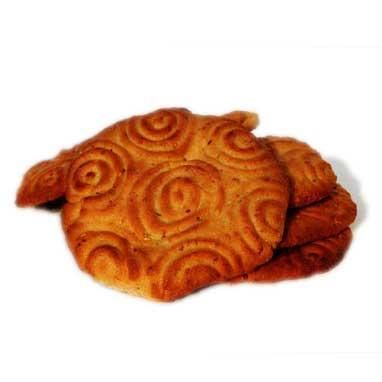 Fig.2-	Kaak Al Abbas